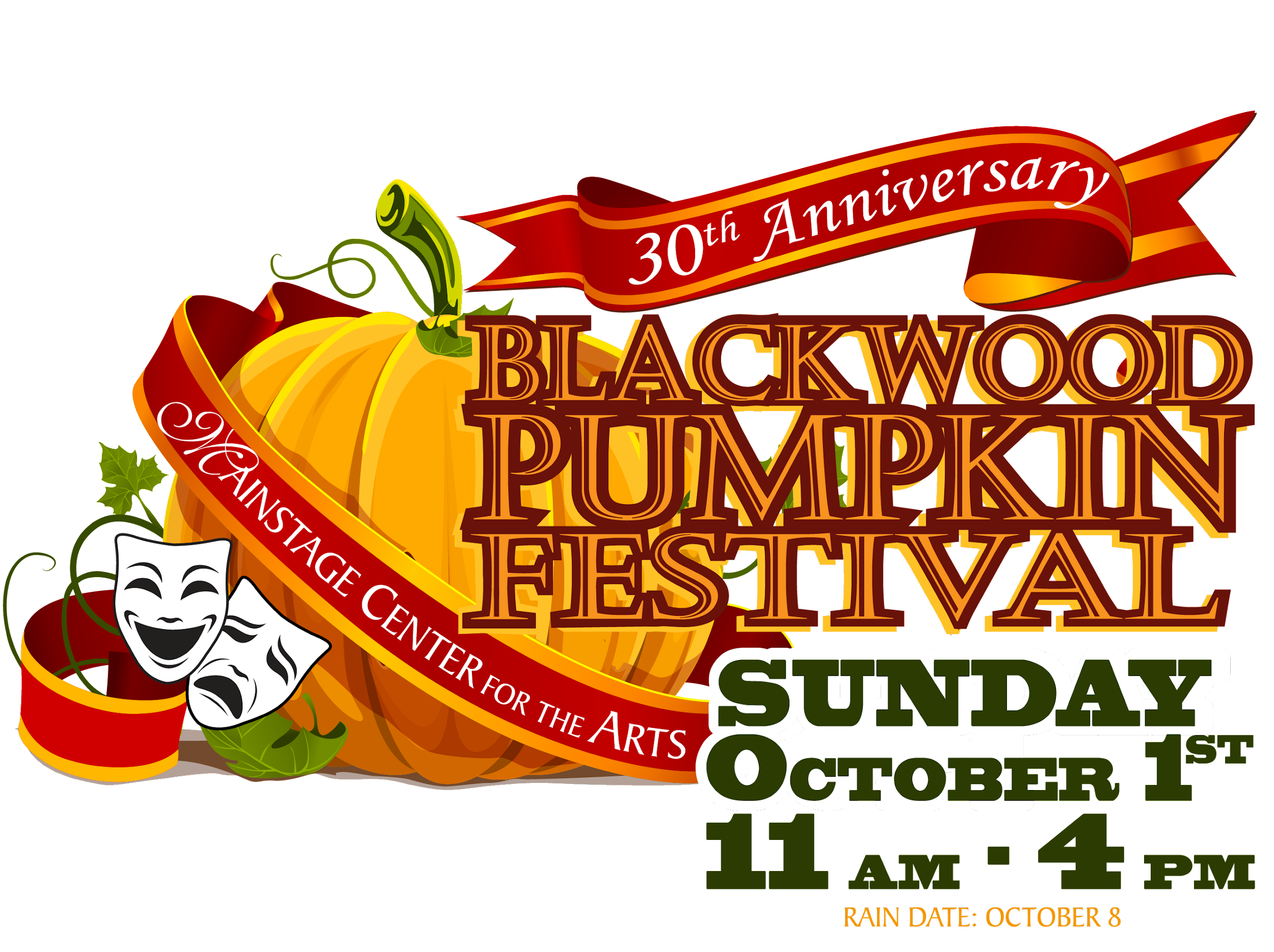 

EXCITING BRANDING OPPORTUNITIES!Dear Business Leader: Looking for an exciting branding opportunity? A chance to engage 8,000-plus South Jerseyans with your business?Mainstage Center for the Arts, a non-profit 501(c)(3) performing arts organization, is proud to present the 30th Annual Blackwood Pumpkin Festival. As a Festival sponsor, you will reach many new customers.On Sunday, October 1, 2023, from 11:00 AM to 4:00 PM, the festival will feature:Over 150 arts, crafts, and food vendors Quality family entertainment and eventsGames and amusements for children of all agesSpecial themed events and activities celebrating the 30th Anniversary of the Blackwood Pumpkin FestivalExciting branding opportunities await your company!FESTIVAL PLATINUM SPONSOR ($1,600)Logo Visibility on large Black Horse Pike Festival Banner.One High-Traffic Activity of Your Choice EXCLUSIVELY named for your company. (Pony Rides, Petting Zoo, Hayride, a Performance Space, Food Court or Amusement Zone). You may choose from this list based on availability.Hourly Sponsorship acknowledgement at all performance spaces.One Complimentary Vendor Space.Photo Opportunities for Company at Performance Stage.Additional Six-Month Sponsorship Visibility on Mainstage Website beginning 10/1/23.Eight (8) Complimentary Tickets to the Mainstage Holiday Show.Social Media Presence – 4 posts in August.Social Media Presence – 4 Posts in September (1 per week) Name & Logo on all festival maps.One Company Coupon Offering in Festival Handouts and Website.Name & Logo on Sponsor Honor Roll Signage.Name & Logo on Volunteer Festival T-shirts.* PAYMENT MUST BE RECEIVED NO LATER THAN JULY 15, 2023 IN ORDER TO BENEFIT FROM ALL OF THE SPONSORSHIP PERKS LISTED ABOVE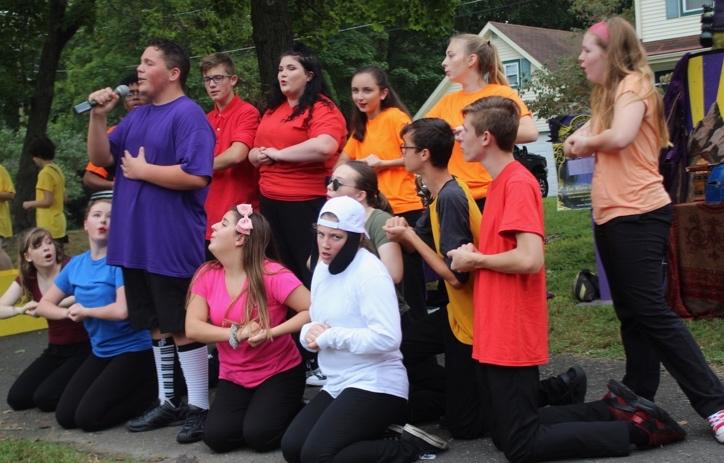 FESTIVAL GOLD SPONSOR ($1,000)One High-Traffic Activity of Your Choice EXCLUSIVELY named for your company. (Pony Rides, Petting Zoo, Hayride, a Performance Space, Food Court or Amusement Zone). You may choose from this list based on availability.Hourly Sponsorship acknowledgement at all performance spaces.One Complimentary Vendor Space.Additional Six-Month Sponsorship Visibility on Mainstage Website beginning 10/1/23Four (4) Complimentary tickets to the Mainstage Holiday Show.Social Media Presence - 2 posts in August.Social Media Presence - 4 posts in September (1 per week). Name & Logo on all festival maps.One Company Coupon Offering in Festival Handouts and Website.Name & Logo on Sponsor Honor Roll Signage.Name & Logo on Volunteer Festival T-shirts.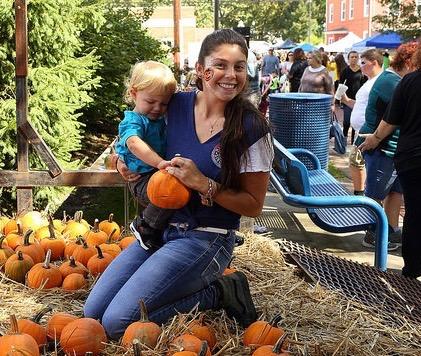 

FESTIVAL SILVER SPONSOR ($600)Name & Logo visible at one event activity of your choice (Pumpkin Carving/Decorating, Scarecrow Building, Pumpkin Painting, Pet Parade,  and House Decorating).Hourly Sponsorship acknowledgement at all performance spaces..Four (4) Complimentary tickets to the Mainstage Holiday Show.Social Media Presence - 3 posts in September. Name & Logo on all festival maps.One Company Coupon Offering in Festival Handouts and Website.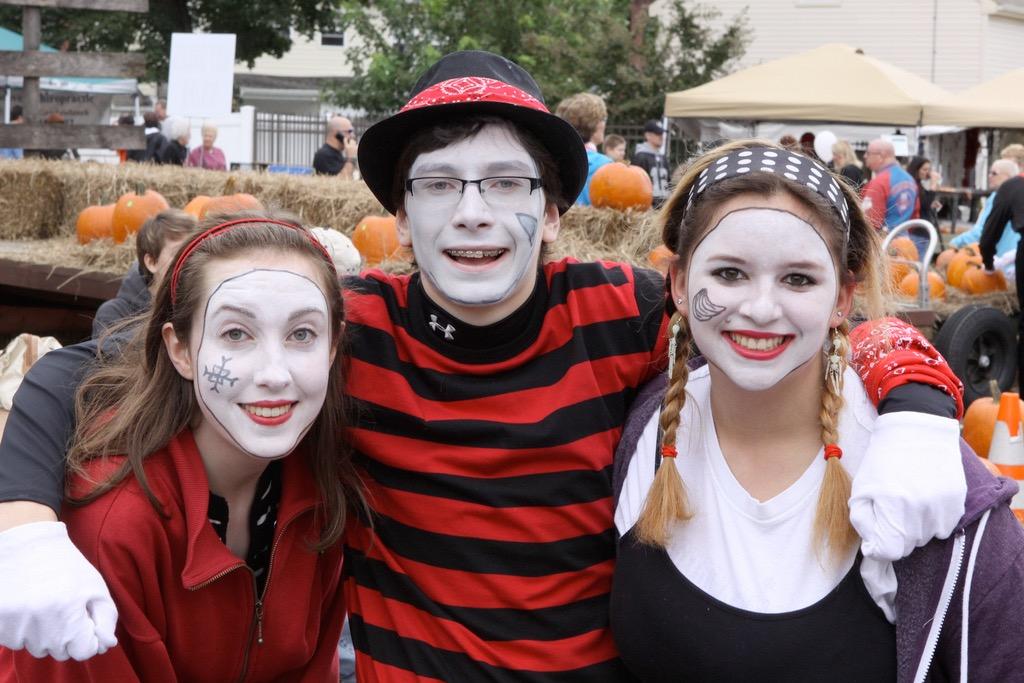 Name & Logo on Sponsor Honor Roll Signage.Name & Logo on Volunteer Festival T-Shirts.
FESTIVAL BRONZE SPONSOR   $250Name & Logo visible at one event activity of your choice. (Pumpkin Carving/Decorating, Scarecrow Building, Pumpkin Painting, Face Painting) Two (2) Complimentary tickets to the Mainstage Holiday Show. Social Media Presence - 1 post in September.Name & Logo on all festival maps.One Company Coupon Offering in Festival Handouts and Website.Name on Sponsor Honor Roll Signage.
Yes, please include me as a 2023 Pumpkin Festival Sponsor!
Company __________________________________________________________Name______________________________________________________________ Street ______________________________________________________________ City/State/Zip Code___________________________________________________ Telephone_______________________ E-mail______________________________     
 I am excited to be a   _____________ Sponsor  (Please check one)
PLATINUM/GOLD SPONSORS Please number your exclusively named event area in  order of preference.   
SILVER/BRONZE SPONSORSPlease number the event area where you would like to have your logo and name posted in order of preference.Type of Payment: 
_____Check enclosed payable to “Mainstage Center for the Arts” 
_____Credit card (Visa /MasterCard) 
Card Number_____________________________________Exp. Date___________ Signature________________________________________________________Please return this sheet and check or credit card information to:                                                                         Mainstage Center for the Arts                                                                        27 S. Black Horse Pike
                                                                        Blackwood, NJ 08012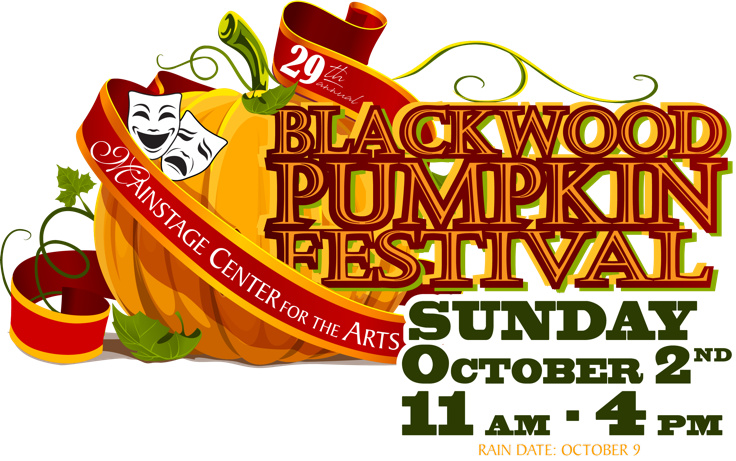 ___ PLATINUM ___ GOLD___ SILVER___ BRONZE__ I would like a Vendor Space—- I would like a Vendor SpaceNANA____ Hay Rides___ Petting Zoo___ Pony Rides____ Amusement Zone___ Food Court___ Performance Space___ Scarecrow Building___ Pumpkin Painting___ Pet Parade___ Pumpkin Painting/Carving Contest___ Pumpkin Painting/Carving Contest___ House Decorating Contest